Технологическая карта «Обереги»Материал и инструментыКапронТкань или мешковинаСинтепон или ватаСтаканчик от йогуртаГлазки ,НожницыНиткиКлейИголки1Изготовление головы домовенкаОтрезаем кусочек от капроновые колготок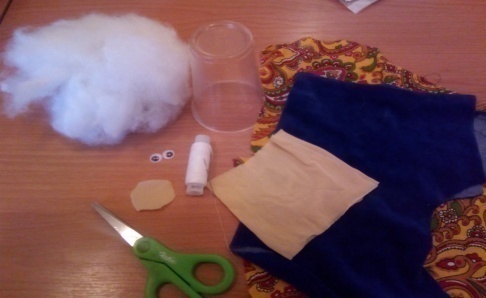 2Сшиваем верхнею часть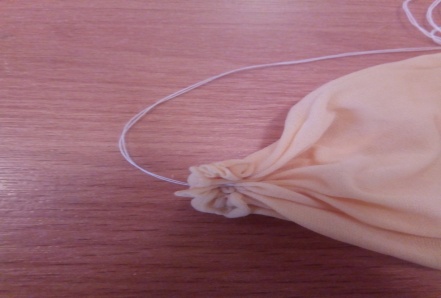 3Набиваем синтепоном или ватой, так чтобы получился шарик. Сшиваем нитками нижнюю часть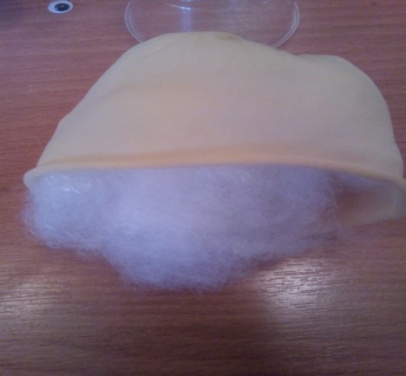 4Вырезаем  маленький круг для носика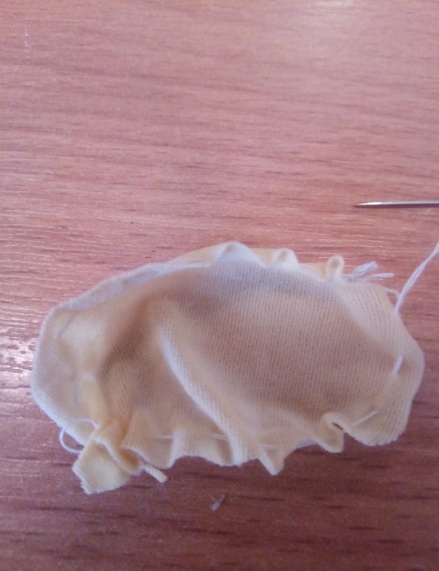 5Сшиваем по кругу внутрь вкладываем маленький шарик синтепона или ваты затягиваем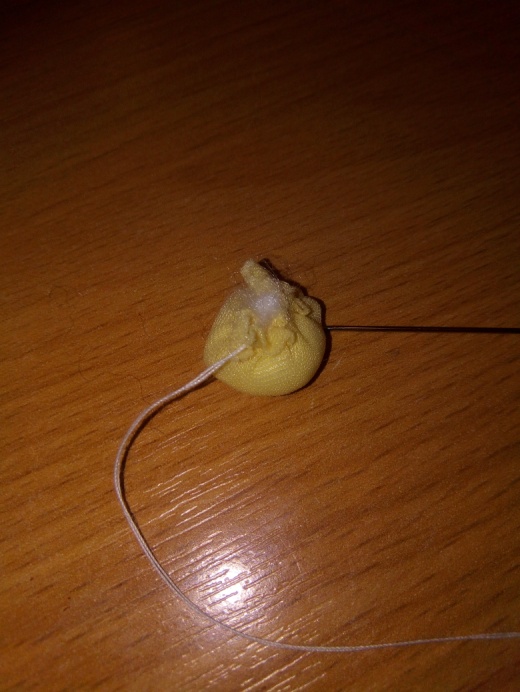 6Вырезаем квадратик из ткани для рубашки домовенка по размеру стаканчика для тельца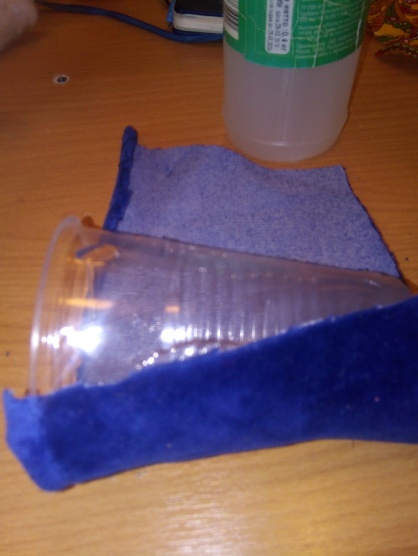 7Наносим клей на стаканчик и приклеиваем ткань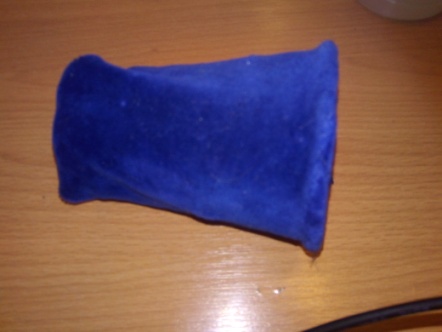 8Делаем бородку из ниток. Наматываем нитку .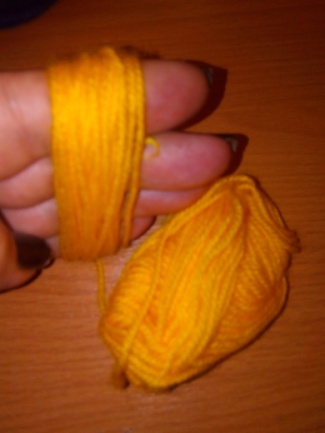 9Перевязываем моточек с одной стороны ниткой с другой стороны разрезаем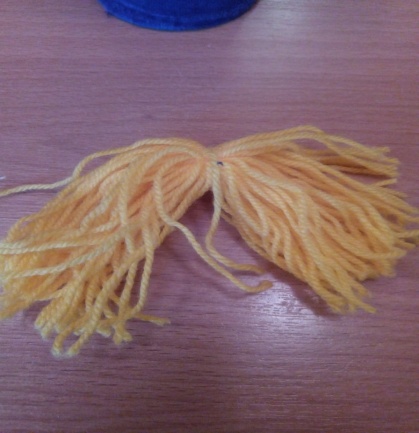 10Приклеиваем голову к туловищу и  приклеиваем глазки ,носик и бороду 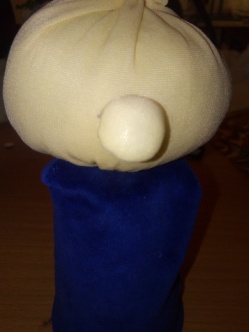 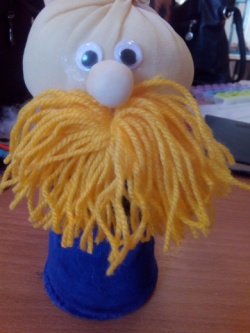 1112Вырезаем шапочку «Домовёнка»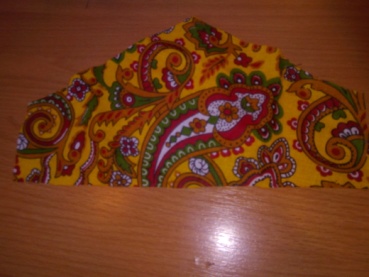 13Склеиваем уголки . Одеваем шапочку. Приклеиваем отворот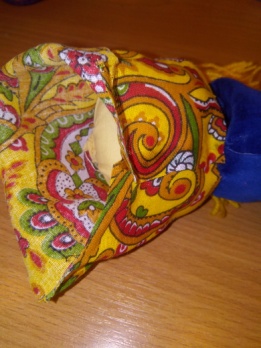 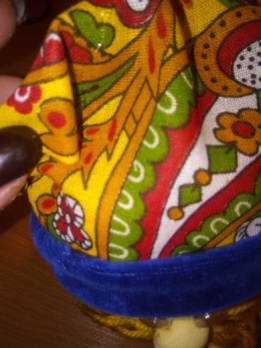 14Вырезаем кружки  из капрона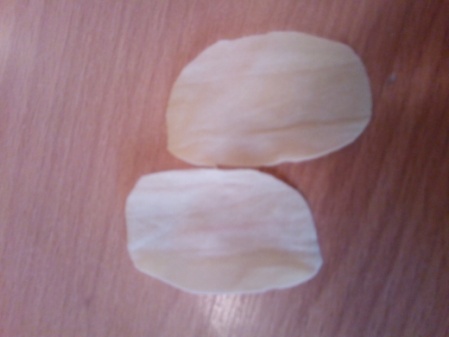 15Сшиваем по кругу внутрь вкладываем маленький шарик синтепона или ваты затягиваем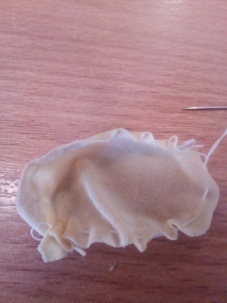 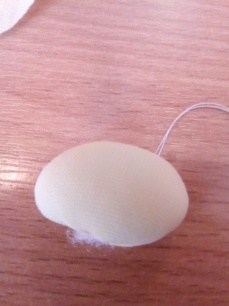 16Прошиваем нитками как на картинки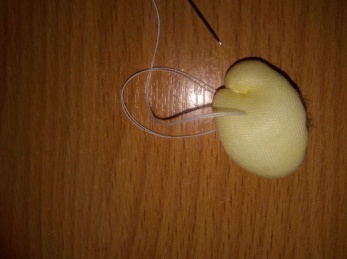 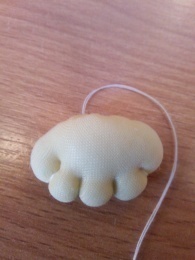 17Вырезаем прямоугольник для мешочка и сшиваем.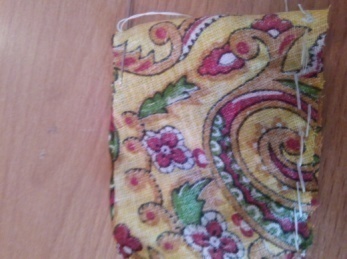 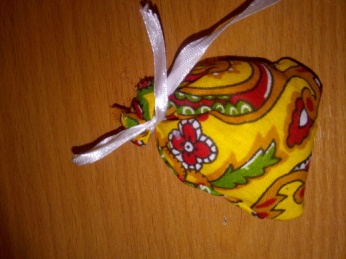 18Приклеиваем  мешочек ируки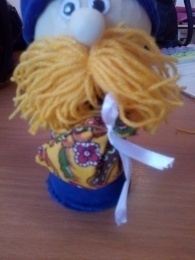 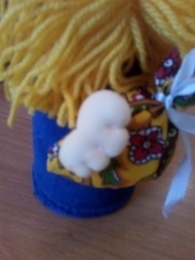 19Украшаем подручными материалами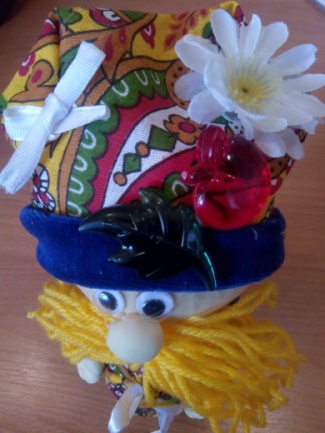 Домовёнок- оберег  готов!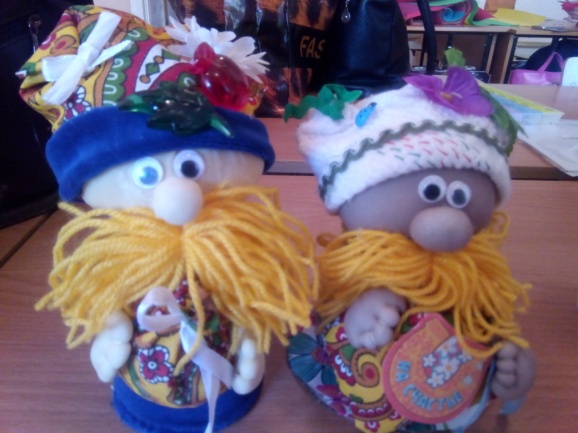 